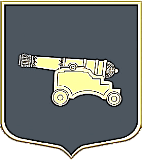 МЕСТНАЯ АДМИНИСТРАЦИЯ ВНУТРИГОРОДСКОГО МУНИЦИПАЛЬНОГО ОБРАЗОВАНИЯСАНКТ-ПЕТЕРБУРГАМУНИЦИПАЛЬНЫЙ ОКРУГ ЛИТЕЙНЫЙ ОКРУГ_____________________________________________________________________________________ПОСТАНОВЛЕНИЕСанкт-Петербург                                                                                            от «28» августа 2017 года                                                                                                                                                    № 36О муниципальной программе«Военно-патриотическое воспитание граждан  на 2018 год»В соответствии с Законом Российской Федерации от 06.10.2003 №131-ФЗ «Об общих принципах организации местного самоуправления в Российской Федерации» и Законом Санкт-Петербурга от 23.09.2009г. № 420-79 «Об организации местного самоуправления в Санкт-Петербурге» Местная Администрация ПОСТАНОВЛЯЕТ:1. Утвердить муниципальную программу внутригородского муниципального образования МО Литейный округ «Военно-патриотическое воспитание граждан на 2018 год» согласно приложению к настоящему Постановлению.2. Настоящее Постановление вступает в силу с 01.01.2018г.3.Опубликовать (обнародовать) настоящее Постановление в средствах массовой информации муниципального образования.4. Контроль за исполнением настоящего Постановления оставляю за собой.Глава Местной Администрации                                                                                        Е.Б. АникинаПриложение к Постановлению Местной Администрацииот 28.08.2017 № 36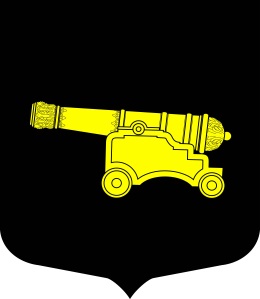 МУНИЦИПАЛЬНАЯ ПРОГРАММА«Военно-патриотическое воспитание граждан  на 2018 год»(с учетом изменений внесенных Постановлением Местной Администрации от 21.11.2018 № 30)ПАСПОРТВВЕДЕНИЕ	Муниципальная программа «Военно-патриотическое воспитание граждан муниципального образования»  (далее – Программа) разработана в соответствии с  Законом Санкт-Петербурга от 23.09.2009 N 420-79 «Об организации местного самоуправления в Санкт-Петербурге» и Постановлением Местной Администрации муниципального образования муниципального округа Литейный округ от 15.07.2015 г. № 11 «Об утверждении Порядка разработки, реализации и оценки эффективности муниципальных программ муниципального образования муниципального округа Литейный округ».	Реализация Программы призвана способствовать развитию системы патриотического воспитания граждан на местном уровне.	Заказчиком Программы является Местная Администрация муниципального образования муниципального округа Литейный округ (далее – Местная Администрация) и Казенное учреждение «Муниципальный центр Литейный».Программа рассчитана на реализацию в течение 2018 года. Программа разрабатывалась общим отделом Местной Администрации муниципального образования муниципального округа Литейный округ.Раздел I. Содержание проблемы и обоснование необходимости ее решенияпрограммным методом	Согласно пункту 3 статьи 3 Закона Санкт-Петербурга от 26.06.2013 № 425-62 «О реализации государственной молодежной политики в Санкт-Петербурге» одной из задач молодежной политики является «воспитание гражданственности и патриотизма в молодежной среде, содействие формированию правовых, культурных и нравственных ценностей среди молодежи».Данная Программа ориентирована, прежде всего, на подростков и молодежь, проживающую на территории муниципального образования и обучающуюся в учебных заведениях на его территории в возрасте от 7 до 18 лет. Зарождаясь из любви к своей «малой Родине», патриотические чувства, пройдя через ряд этапов на пути к своей зрелости, поднимаются до общегосударственного патриотического самосознания, до осознанной любви к своему Отечеству.Недооценка патриотизма как важнейшей составляющей общественного сознания приводит к ослаблению социально-экономических, духовных и культурных основ развития общества и государства. Этим и определяется приоритетность патриотического воспитания в общей системе воспитания граждан России.	Учитывая вышесказанное, необходима дальнейшая систематизация и координация действий по организации взаимодействия с учебными заведениями округа, ветеранскими объединениями округа, творческими коллективами, в целях повышения эффективности проводимой патриотической работы. Раздел II. Цели и задачи Программы	Цель Программы – воспитание  гражданственности и патриотизма, как важнейших духовно-нравственных и социальных ценностей, повышение престижа службы в Вооруженных силах, формирование значимых качеств, умений и готовности к их активному проявлению в различных сферах жизни общества, особенно в процессе военной и других, связанных с ней, видов государственной службы, верности конституционному и воинскому долгу, высокой ответственности и дисциплинированности.	Для достижения этой цели требуется выполнение следующих основных задач:- создание эффективной системы военно-патриотического воспитания, обеспечивающей оптимальные условия развития у молодежи верности Отечеству, готовности к достойному служению обществу и государству, честному выполнению долга и служебных обязанностей;- воспитание духовности на основе изучения и обобщения опыта, приобретенного Россией за всю историю ее борьбы за независимость, особенно в ходе Великой Отечественной войны, боевых действий в Афганистане и в «горячих точках» на территории России и СНГ.- мотивация граждан к службе в Вооруженных Силах Российской Федерации.Раздел III. Сроки и этапы реализации Программы	 Срок реализации Программы 2018 годРаздел IV. Перечень основных мероприятий Программы	Перечень основных мероприятий Программы с указанием объемов финансирования и исполнителей представлен в виде таблицы в Приложении № 1.Раздел V. Механизм реализации Программы	В ходе реализации Программы предполагается использовать систему средств, которая включает три основных компонента: образовательный, материально-технический и организационный.	Основным условием успешного выполнения Программы является эффективное сотрудничество всех вовлеченных в ее реализацию сторон, а также ориентация всех мероприятий Программы на достижение конкретных результатов.	Управление реализацией Программы в целом осуществляется Местной Администрацией муниципального образования муниципального округа Литейный округ (далее – Местная Администрация).	Местная Администрация:1) в установленном законодательством порядке разрабатывает правовые акты, направленные на реализацию отдельных мероприятий;2) в установленном законодательством порядке заключает муниципальные контракты с хозяйствующими субъектами в целях реализации Программы или ее отдельных мероприятий. Программа реализуется на основе заключения, на конкурсной основе в соответствии с Федеральным законом № 44-ФЗ от 05.04.2013 «О контрактной системе в сфере закупок товаров, работ, услуг для обеспечения государственных и муниципальных нужд» муниципальных контрактов, договоров с исполнителями программных мероприятий.3) применяет санкции за неисполнение и ненадлежащее исполнение договорных обязательств в соответствии с законодательством Российской Федерации и заключенными контрактами;4) участвует в обсуждении вопросов, связанных с реализацией и финансированием Программы;6) разрабатывает перечень и ежегодно устанавливает (контролирует) плановые значения целевых индикаторов и показателей результативности для мониторинга и ежегодной оценки эффективности реализации Программы;7) готовит ежегодно в установленном порядке предложения по уточнению перечня Программных мероприятий на очередной финансовый год, уточняет расходы по Программным мероприятиям, а также механизм реализации Программы;8) осуществляет организацию и проведение мероприятий Программы в полном объеме;9) несет ответственность за обеспечение своевременной и качественной реализации Программы, за эффективное использование средств, выделяемых на ее реализацию;10) организуют размещение в электронном виде информации о ходе и результатах реализации Программы;11) осуществляет иные полномочия, установленные действующим законодательством.	Ответственным исполнителем Программы является общий отдел Местной Администрации. Исполнителем является организация, заключившая на конкурсной основе договор с Местной Администрацией на оказание услуг по исполнению программных мероприятий.Раздел VI. Ресурсное обеспечение ПрограммыИсточниками финансирования программы являются средства местного бюджета муниципального образования муниципального округа Литейный округ.Общий объем финансирования Программы составляет 700,0 тысяч рублей.В том числе: - на 2018 год: 700,0 тысяч рублей;Раздел VII. Ожидаемые конечные результаты Программы	Конечными результатами реализации программы должны стать:-  Количество граждан в возрасте от 7-18 лет, принимающих участие в реализации мероприятий патриотической направленности не менее 600 человек в год.-  Дальнейшее развитие и совершенствование системы патриотического воспитания подростков и молодежи на местном уровне;-  Сформировавшееся у большинства подростков и молодежи округа уважение к российской символике и историческим святыням Отечества, законности, нормам общественной и коллективной жизни, культурному и историческому прошлому России;-  Позитивное отношение молодежи к прохождению военной и государственной службы;-  Появление тенденции к изменению качественного состава призывной молодежи округа;-  Улучшение морально-психологических качеств у молодежи призывного возраста, влекущее за собой улучшение отношений в армейских и флотских коллективах к военнослужащим, призываемым из Санкт-Петербурга.	Социально-экономическая эффективность Программы будет рассчитана, исходя из количественной оценки целевых индикаторов и показателей результативности Программы.Социальный эффект реализации Программы характеризуется следующими показателями:- количество молодых граждан, принимающих участие в реализации мероприятий патриотической направленности не менее 600 человек в год.	Риски реализации Программы.Поскольку мероприятия Программы не направлены на изменение традиционной деятельности, а сама Программа не предусматривает существенного изменения объемов финансирования, ее можно считать не чувствительной к основным категориям рисков, в том числе финансовым.Тем не менее, существует вероятность, что при реализации программы могут быть не выполнены отдельные мероприятия. Однако влияние этого фактора на объемы оказания услуг в целом будет несущественно.Негативными внешними факторами, которые могут повлиять на реализацию Программы, являются:- изменение законодательства;- форс-мажорные обстоятельства.Мероприятиями по минимизации негативного влияния внешних факторов могут быть:- привлечение в установленном порядке дополнительных источников финансирования;-принятие соответствующих муниципальных правовых актов при изменении законодательства.Раздел VIII. Система контроля за реализацией ПрограммыКонтроль за реализацией Программы осуществляют Местная Администрация муниципального образования муниципального округ Литейный округ. Ответственность за реализацию Программы и обеспечение достижения запланированных значений целевых индикаторов и показателей результативности Программы в целом несет Местная Администрация. Приложение № 1Перечень основных мероприятий Программы и объемы финансированияНаименование ПрограммыВоенно-патриотическое воспитание граждан на 2018 годОснование разработки Программы (наименование, номер и дата соответствующего нормативного акта)Федеральный закон от 06.10.2003 №131-ФЗ «Об общих принципах организации местного самоуправления в Российской Федерации», Закон Санкт-Петербурга от 23.09.2009 №420-79 «Об организации местного самоуправления в Санкт-Петербурге», Постановление Местной Администрации муниципального образования муниципального округа Литейный округ от 15.07.2015 г. № 11 «Об утверждении Порядка разработки, реализации и оценки эффективности муниципальных программ муниципального образования муниципального округа Литейный округ».ЗаказчикМестная Администрация внутригородского муниципального образования муниципальный округ Литейный округ, Казенное учреждение «Муниципальный центр Литейный»Ответственные разработчики ПрограммыОбщий отдел Местной Администрации МО МО Литейный округЦели и задачи ПрограммыЦели программы:Воспитаниегражданственности, высокого патриотического сознания, верности Отечеству.Повышение престижа службы в Вооруженных Силах РФЗадачи программы:Содействие в воспитании у молодого поколения любви и уважения к отчизне;Формирование представления граждан о долге, мужестве, героизме;Подготовка к освоению  военных профессий и службе в Вооруженных Силах РФ;Целевые индикаторы и показателиУровень посещаемости  мероприятий, проведенных в рамках исполнения программы.Сроки и этапы реализации Программы2018 годПеречень подпрограмм (при их наличии)-Перечень основных мероприятий ПрограммыОрганизация взаимодействия органов местного самоуправления муниципального образования с учреждениями общего образования по вопросам военно-патриотического воспитания молодежи.Организация и содействие в проведении  муниципальных и районных олимпиад, конкурсов, патриотических акций, историко-патриотических игр, выездов в воинские части, уроков мужества, конференций посвященных памятным датам и дням воинской славы, а также участие в районных и городских мероприятиях.Организация мероприятий для допризывной молодежи и призывников округа в т.ч. оборонно-спортивные игры, патриотический слет, день призывника, экскурсионные туры по местам боевой славы, посещение тематических музеев.Мероприятия, проводимые молодежными организациями по памятным и праздничным дням воинской славы.Размещение материалов военно-патриотической направленности на стендах МО и в газете «Литейный округ».Вручение памятных подарков призывникам - жителям округа.Объем финансирования (тыс. руб.)700, 00Ожидаемые конечные результаты реализации ПрограммыКонечными результатами реализации программы должны стать:Количество молодых граждан в возрасте от 7-18 лет, принимающих участие в реализации мероприятий патриотической направленности не менее 600 человек в год.Дальнейшее развитие и совершенствование системы патриотического воспитания граждан на местном уровне.Сформировавшееся у большинства подростков и молодежи округа уважение к российской символике и историческим святыням Отечества, законности, нормам общественной и коллективной жизни, культурному и историческому прошлому России.Система организации контроля за реализацией ПрограммыКонтролирующие органы: Муниципальный Совет внутригородского муниципального образования муниципальный округ Литейный округ, Местная Администрация внутригородского муниципального образования муниципальный округ Литейный округ№ Наименование мероприятийОбъем финансирования (тыс. руб.)Количество участников в мероприятий (чел.) Сроки проведения1Организация и проведение соревнований по стрельбе, посвященное Дню Победы для учащихся округа 60,0Не менее 400 человекмай2Организация и проведения выезда в Центр специальной подготовки «Гвардия», военизированная эстафета. Посещение музея «Гвардия». Мастер-класс по рукопашному бою.150,0 50 человекСентябрь 3Оборонно-спортивная игра «Готов к труду и обороне»270,090 человекОктябрь 4 Организация экскурсии в Центральный Военно-морской музей и его филиалы. 70,090 человек Май , сентябрь5Новогодний военно-образовательный вечер для допризывной молодежи60,0100 человекДекабрь 6Организация и проведения  урока мужества ко Дню Героев Отечества.80,050 человекДекабрь7Участие в торжественных проводах призывников на военную службу. Приобретение памятных подарков.10,0Май, октябрь8Участие в работе призывной комиссии на территории муниципального образования. Оповещение допризывной молодежи округа о призыве. Без финансированияРегулярно в течение года9Содействие  РО ВВПОД «ЮНАРМИЯ» в организации юнармейских отрядов на территории округаБез финансированияРегулярно в течение годаИТОГО700,00